Etiketten samenvoegen met Excel adressen Opdracht Etiketten maken vanuit in bestaand Excel adressenbestand (samenvoegen) Open een nieuw Word bestand in de menubalk: Klik op tabblad Verzendlijsten – Afdruk samenvoegen starten – Stapsgewijze wizard Afdruk samenvoegen aanklikken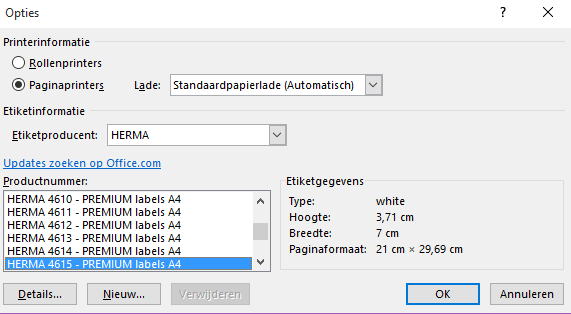 Vink Etiketten aanVolgende stap 2 van 6 (Documentindeling)Documentindeling wijzigen (indien nodig)klik op Labelopties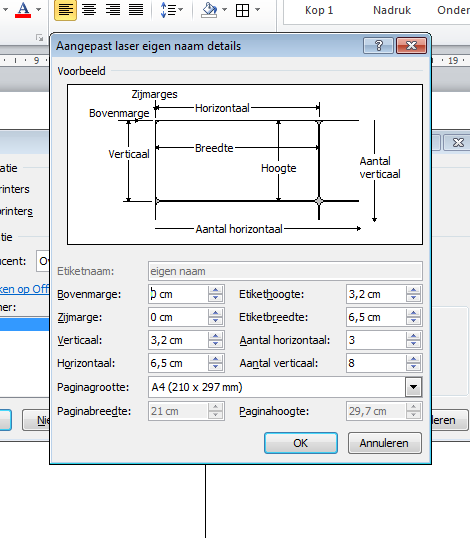 Selecteer het juiste etiket (Herma Premium)
of maak een nieuw aangepast (zie voorbeeld)gebruik onderstaande standaard maten-OK Volgende stap 3 van 6 (Adressenlijst ophalen)Een bestaande lijst gebruiken – BladerenIn het dialoogvenster naar: (of via memostick)Mijn documenten -Algemeen-Adressen voor samenvoegen.Klik in Tabel selecteren op: voorbeeld adressenbestand klik op OK Volgende stap 4 van 6  (Etiket indelen en bijwerken)klik op – Meer items. (de cursor in het 1e etiket zetten)Voeg alle velden die relevant zijn een voor een in. Begin met de Voornaam en eindig met de Plaats.Elk item apart invoegen - zet spaties tussen de woorden en zet Adres en nr. op de volgende regel met Enter zo ook de Code en Plaats.Eventueel tekst opmaken of centreren. Dan knop Alle etiketten bijwerkenVolgende stap 5 van 6 (Gegevens controleren en eventueel wijzigen)klik bij Labelvoorbeeld op de 2 pijltjes naast geadresseerde 1 om te controleren of alle namen erin zittenBij Adressenlijst bewerken kunnen eventueel personen verwijderd worden door het vinkje links uit te vinkenVolgende stap 6 van 6 (Samenvoeging voltooien en opslaan)Klik op: Afzonderlijk labels bewerkenHet dialoogvenster verschijnt klik op Alles – OKHet Bestand opslaan onder je eigen Naam met passende BestandsnaamNu kunnen de etiketten worden afgedrukt op sjabloon etiketten